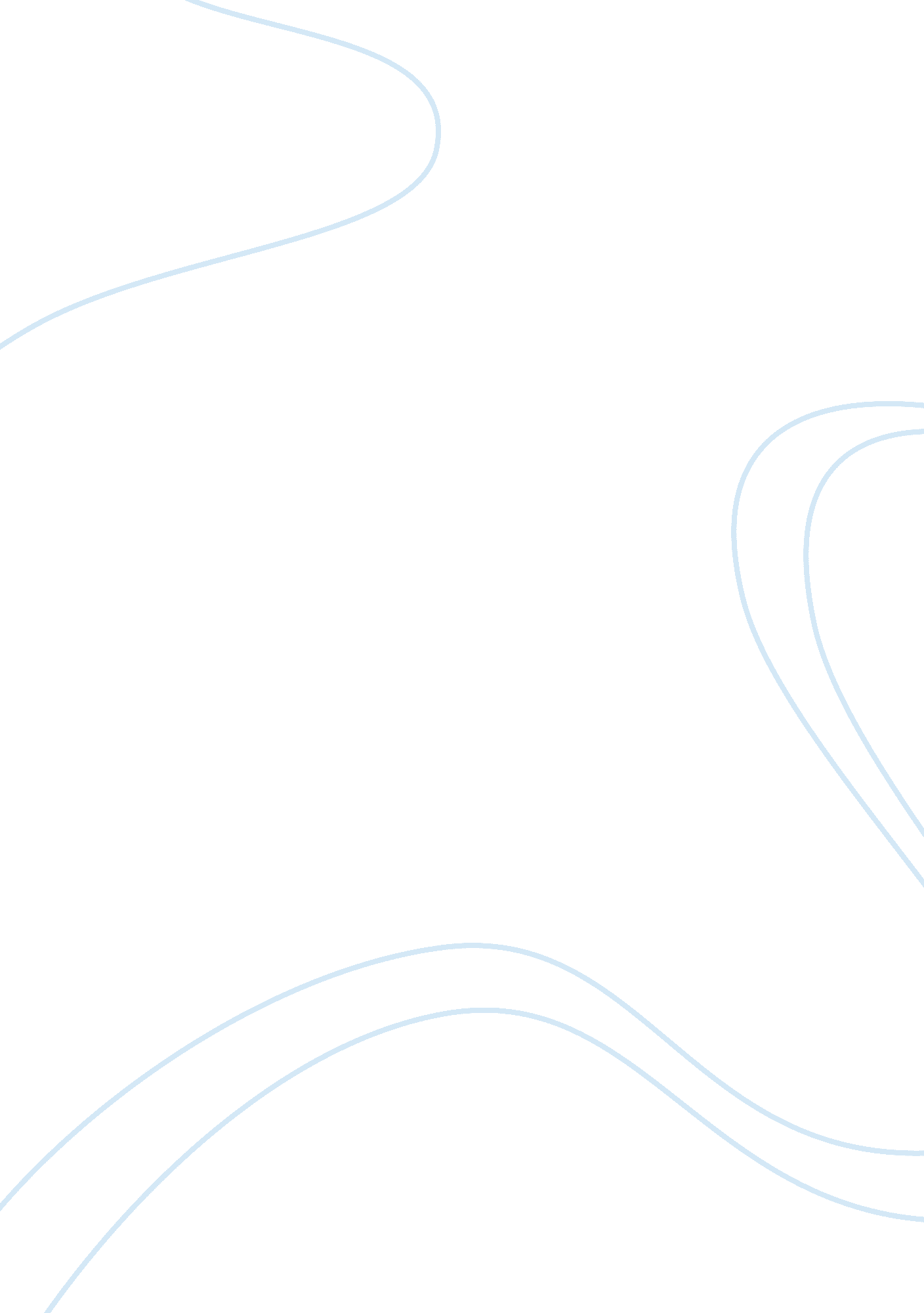 Ch. 10: wireless network flashcards essay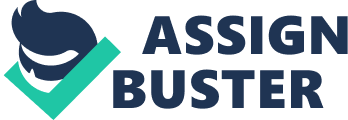 A DSL modem converts digital signals to analog signals and vice versa so that data can travel along an analog phone line. trueA MAN typically includes one or more WANs like those shown in the accompanying figure, but covers a smaller geographic area than a LAN. FalseA WLAN cannot communicate with a wired LAN. falseA star network consists of a single central cable, to which all computers and other devices connect. FalseIP hijacking is one of the largest Internet security threats. TrueIn a fiber-optic cable, each strand, called an optical fiber, is as thin as a human hair. trueUsers connected to a network have access to software on the network. trueWho invented the Ethernet? Robert MetcalfeWith TCP/IP, each packet contains data as well as the recipient (destination), origin (sender), and the sequence information used to reassemble the data at the destination. true 